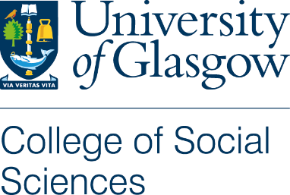 College Research Ethics Committee for Non-Clinical Research involving Human Participants/DataStaff and Postgraduate Research Students: Application Form for ethical approvalBefore completing this form, refer to the guidance notes available at College ethics information and Ethics Information for Applicants.Completed, typed forms (with supporting documents) should be submitted electronically via the Research Ethics System.Submit applications at least 6 weeks in advance of the intended data collection start date. Initial reviews should take 2 to 3 weeks. Note that most applications require changes to be made and resubmitted. It may then take a further 2 to 3 weeks for the review to be completed. Applications requiring PVG Clearance/permissions to access participants will not be approved until evidence of this is received by Ethics Administrator. Guidance is available at PVG Guidance. Applicant DetailsStaff Research Project 		Staff Scholarship of Teaching and Learning Project 	 Postgraduate Student Research Project	Name of Applicant	Student ID/Staff Number	School & Subject (Cluster/RKT group)     PGR Programme Title   (Where applicable)	Application DetailsProject Title	Data Collection Start Date At least 6 weeks after application submission      Proposed Project End Date e.g. date of PhD award, article submission, end of funding       Is this application being submitted to another ethics committee, or has it been previously submitted to another ethics committee? 		 Yes    	No 	If Yes provide details 	Is the research subject to external funding? (i.e. a sponsor or funding body)  	Yes          No If Yes provide details	Does the research involve using networked or electronic data such as internet platforms, apps, social media, secondary data, Big Data?		Yes   	         No If YES you must complete and submit the ‘Protocol for research dealing with non-standard human data’ This can be downloaded from the College ethics website.1  Description of project  Give a brief description of the project. ! Application will be returned if Ethical Risks section is incomplete !PGR Applications – Supervisors must complete and sign this section, approving submission for ethical review. Staff Applications – Applicant must complete and sign this section, confirming submission for ethical review.2   Ethical Risks  Comment on any potential research ethics risks involved in the project, and any steps taken to mitigate these risks. Risk Guidance Document is available at Ethics Forms on the College ethics website.X     X   3  Names of Researchers/Supervisors3.1  All Researchers including research assistants and transcribers where appropriate3.2 All Supervisors Principal Supervisor first where applicable4  Justification for the researchWhy is this research significant to the wider community? What might be the impact on your practice or on the practice of others? How will the possible benefits to researchers, participants, and others, realised from the project justify any risks or discomfort involved?5   Research Methodology and Data Collection5.1 Method of data collection  You are required to provide indicative themes/questions in separate documents, in sufficient detail to present a clear view of the project and its ethical implications. 												Select all that apply5.2 Research MethodsExplain the reasons for the chosen method/s, the estimated time commitment required of participants and how the data will be analysed. Include reference to methods of providing confidentiality as indicated below.6   Confidentiality and Data Handling6.1 Will the research involve: 	(Click to right of Select method at top of column to indicate method and select all that apply)6.2  The following methods of assuring confidentiality of data will be implemented:                        Select all that apply7   Access to data7.1 Will anyone other than those named above (researchers, supervisors, examiners, research assistants, Heads of Department, transcribers) access the research data?                   Yes    	             No 	If YES please provide details below. If e.g. transcribers or research assistants are not known at this time, please forward details to Ethics Administrator when available.7.2 Retention and disposal of PERSONAL dataExplain/justify your proposals for retention and disposal of any PERSONAL data to be collected. The definition of personal data is available at UofG GDPR Changes. Further information on GDPR is available at UofG GDPR Guidance)7.3 Retention and disposal of RESEARCH dataExplain/justify your proposals for retention and disposal of RESEARCH data to be collected. PGR/Staff research data is expected to be retained for 10 years. Further guidance is available in Code of Good Practice in Research. For Data Management Support, visit Data Management8   Dissemination of results:                                                                             (select all that apply)9   Datasets suitable for future re-use will be:10 Participants10.1 How do you intend to recruit participants? Provide as much detail as you can, including what age/type of group will be used for each research activity involved, e.g. interviews10.2 Target Participant Group Guidance on the age of legal capacity available on Age of Legal Capacity (Scotland) and also Principles of Consent (England, Wales and Northern Ireland)Select all that apply10.3 Will financial inducements/incentives, other than reasonable expenses and compensation for time, be offered to participants?                    Yes    	         No  	If YES provide details10.4 Number of participants Give details of different age groups/activities involved for each method of data collection10.5 Are any of the participants in a dependent relationship with any of the investigators, particularly those involved in recruiting for or conducting the project? i.e. student/teacher, employee/employer, patient/doctor, student/supervisor etc.                  Yes    	     No 	If YES provide details11   Location of research participants12   Permissions to access participants12.1  Do you require permission to gain access to research participants within an organisation? e.g. Academic institution, including University of Glasgow, Private Company; school; Local Authority; Voluntary Organisation; Overseas institution.      Yes    	         No 	12.2   If YES is evidence of this permission provided with this application?	 Yes    	  No   	
NB: Separate permission to survey students must be obtained, usually from the appropriate authority, prior to any such survey being undertaken once ethical approval has been granted. Once obtained, proof of permission must be forwarded to the Ethics Administrator. More details available on Information for Applicants. See Working with Glasgow University Students   	12.3   If NO to either of the above questions, explain why permission is NOT required, or why evidence is not provided with this application:12.4   If applicable, list the University of Glasgow students that you intend to contact e.g. 30 students from X course. Information for Applicants has guidance.13   Informed Consent Consult the guidance on Ethics Forms page to understand what you are required to provide in the Participant Information Sheet (a written ‘plain language’ statement that explains your project and invites participation)14    How will informed consent by individual participants or guardians be evidenced? Written evidence of informed consent is normally obtained and retained using a formal consent form, with copies provided for review select all that apply15   Justification, if written evidence of informed consent will NOT be obtained and retained: 16   Monitoring  16  How will the project be monitored to ensure that the research is being carried out as approved e.g. give details of regular meetings/skype/email contact.17   Health and Safety/Risk17  Will the project have any personal safety implications for you, and/or all other researchers and participants involved in the research?   (This should include risks associated with COVID-19 but other than lone fieldwork – refer to Section 18 for this)    Yes                No 	If YES, please explain the potential issues and how you intend to manage them: 18   Risk   18.1 Does the activity Involve Lone Field Work, lone working or travel to unfamiliar places? See Information for Applicants, Lone Working                 Yes		no	If YES, please explain18.2   Does this research include any sensitive topics or vulnerable groups?   Risk guidance is available at Ethics Forms         Yes     		no      If YES, please explain the reason for including these and how the sensitivity will be managed 18.3   How will you ensure that you minimise any possible distress caused to any participants by the research process?   Consider potential disruption or negative consequences that could cause emotional,  social or economic distress.18.4   What procedures are in place for the appropriate referral of a study participant who discloses an emotional, psychological, health, education, or other issue during the course of the research or is identified by the researcher to have such a need?  18.5   Does this project require Protection of Vulnerable Groups (PVG) clearance? Guidance available at UofG Protection of Vulnerable Groups and additionally at:  MyGov Types of Disclosure)Yes		no	If YES please provide confirmation of certification held or being sought   19    Please provide additional details if the proposed research involves:Work involving the use of research participants outside GB, NI, the Channel Islands, or the Isle of ManThe use of hazardous materialsNon CE marked medical devicesMolecules or compounds developed and manufactured at the UofGNumber of participants in excess of 5000Work involving research participants known to be pregnant at the time of the projectActivity involving any of the above may require additional insurance cover to be put in placeSee  Insurance Guidance      Please contact rrc@glasgow.ac.uk for further information regarding additional insurance requirementsIf applicable, please provide details   20   Government Legislation further information available at Information for Applicants20.2 If NO to either of the above questions, explain why the legislation is not relevant.21   Declaration by Researchers And Supervisors! Application will be returned if declaration is not signed and dated !The information contained herein is, to the best of my knowledge and belief, accurate. I have read the University’s current human ethics guidelines, and accept responsibility for the conduct of the  procedures set out in the attached application in accordance with the guidelines, the University’s Code of Conduct for Research and any other condition laid down by the University of Glasgow Ethics Committee and the College of Social Sciences Research Ethics Committee. I and my co-researcher/s or supporting staff have the appropriate qualifications, experience, and facilities to conduct the research set out in the attached application and to deal effectively with any emergencies and contingencies related to the research that may arise.I understand that no research work involving human participants or data collection can commence until I have been granted full ethical approval by the College of Social Sciences Research Ethics Committee. Applicant/Researcher/s		X   X 	  Supervisor/s	(Where Applicant Is Student)   X   X 	  For Supervisors – Please note that by submitting this application the supervisor confirms that:The student is aware of the College ethics requirements.The topic merits further research.The student has the relevant skills to begin research.If interviewing, the student has produced an appropriate information sheet for participants.The procedures for recruitment and obtaining informed consent are appropriate.End Of Application Form. Applications should be submitted electronically as follows:Upload the completed form, along with any other required documents by logging in to the Research Ethics System at: https://frontdoor.spa.gla.ac.uk/login/NB: PGR students are required to upload their application which is then forwarded to their named supervisor for approval and submission to the College Research Ethics Committee.TitleFirst and SurnameTelephoneEmail (usually UofG)TitleFirst and SurnameTelephoneEmail (usually UofG)MethodSelected5.1a  Face to face or telephone interview   5.1b  Online interview, for example using Teams or Zoom5.1c  Focus group   5.1d  Questionnaire5.1e  Online questionnaire Provide indicative electronic copy with application pending online version5.1f  Participant observation Provide an observation proforma5.1g  Audio or video-recording interviewees, focus groups or events Provide evidence of permission on the consent form.  Details should be provided, either in theme/question information or separately.5.1h  Other methodology If Other selected above, provide details here:If Other selected above, provide details here:Degree of Anonymity6.1a De-identified samples or data (i.e. a reversible process whereby identifiers are replaced by a code, to which the researcher retains the key, in a secure location?6.1b Anonymised samples or data (i.e. an irreversible process whereby identifiers are removed from data and replaced by a code, with no record retained of how the code relates to the identifiers.  It is then impossible to identify the individual to whom the sample of information relates)? 6.1c  Complete anonymity of participants (i.e. researchers will not meet, or know the identity of participants, as participants are part of a random sample and are required to return responses with no form of personal identification)? Use of Names6.1d Subject being referred to by pseudonym in any publication arising from the research? 6.1e Participants consent to being named?6.1f  Participants being made aware that confidentiality may be impossible to guarantee; for example, in the event of disclosure of harm or danger to participants or others6.1g Participants being made aware that confidentiality may be impossible to guarantee; for example, due to size of sample, particular locations etc.? 6.1h Participants being made aware that data may be shared/archived or re-used in accordance with Data Sharing Guidance provided on Participant Information Sheet?6.1i Any other methods of protecting the privacy of participants? (e.g. use of direct quotes with specific, written permission only; use of real name with specific, written permission only): If you have selected Other above provide details here If you have selected Other above provide details here If you have selected Other above provide details here If you have selected Other above provide details here If you have selected Other above provide details here If you have selected Other above provide details here 6.2a  Data will be stored at University of Glasgow*  Paper  (kept secure in locked facility/cabinet)*  Electronic  (files to be available by password only and data encrypted; see UofG/IT/InformationSecurity/ConfidentialData for guidance)6.2b  Data will be stored at another site provide details/address below  *  Paper  (kept secure in locked facility/cabinet)*  Electronic  (files to be available by password only and data encrypted; see UofG/IT/InformationSecurity/ConfidentialData for guidance)(Provide details/address below)6.2c  Other  (other methods of securing confidentiality of data in transmission, access and storage)   (e.g. data to be encrypted for transmission/security measures if data sent outside UK; cloud storage and access) See UofG Data management support and link given above.If you have selected Other above provide details here:If you have selected Other above provide details here:MethodTo ParticipantsTo Peers/Colleagues8.1a  Dissertation8.1b  Thesis (e.g. PhD)   8.1c  Journal Articles8.1d  Conference Papers8.1e  Written summary of results to all if requested8.1f  Other or none of the aboveIf you have selected Other above provide details here:If you have selected Other above provide details here:If you have selected Other above provide details here:9.1a  Openly available via data repository (UKDA, Enlighten, Research Data)9.1b  Available via a data repository but with restricted access9.1c  Available from researchers by personal request9.1d  None of the data will be suitable for future access/reuse9.1e  Other or none of the aboveIf you have selected Other above provide details here:If you have selected Other above provide details here:10.2a  Students * or Staff of the University of Glasgow(* See Working with Glasgow University Students)10.2b  Adults (over 18 years old and competent to give consent) 10.2c  Adults (over 18 years old who may not be competent to give consent)10.2d  Young people ages 16-17 years old10.2e  Children under 16 years old11a  University of Glasgow11b  Outside location/s provide details/address belowParticipant InformationYESNO13a Have you attached your Participant Information Sheet?	13b Will a copy of the Participant Information Sheet be offered to participants to keep?If NO to 13a or 13b above, please give details here:13c Are any participants likely to require special consideration in the preparation of the Participant Information Sheet, to ensure informed consent? e.g. use of child friendly language or English as a second languageIf YES to 13c above, please give details here: If YES to 13c above, please give details here: If YES to 13c above, please give details here: Participant Consent14a  Signed consent form14b  Recorded verbal consent14c  Confirmed by return of survey (evidence of clear agreement of consent to use participant data must be provided at start of survey e.g. by use of tick box)14d  OtherIf you have selected Other above provide details here:If you have selected Other above provide details here:20.1  Have you made yourself familiar with the requirements of the following legislation?yesnoGeneral Data Protection Regulation (GDPR)  (May 2018)Freedom of Information (Scotland) Act 2002	